　０１　合唱　部門様式　３　第４６回宮崎県高等学校総合文化祭合唱部門　ステージ準備表代表者会当日に提出ステージ配置図次の記号で記入してください。（イス：○，譜面台：Y，机等は略図化して）パート名を記入してください。ピアノの位置は原則として下手とさせて頂きます。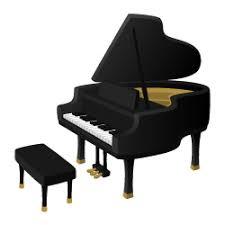 演奏順※事務局で記入します学校名※合同演奏の場合はプログラム掲載名を記入してください出 演 者名演奏順※事務局で記入します記載責任者出 演 者名①ピアノ　　　　〔　　要　　・　　不要　　〕②ピアノふた　　〔　　全閉 ・ 小開 ・ 半開 ・ 全開　　〕③譜めくり椅子　〔　　要　　・　　不要　　〕④指揮者用譜面台〔　　要　　・　　不要　　〕⑤指揮台　　　　〔　　要　　・　　不要　　〕⑥演奏者用譜面台　〔　　　　　　　　　　　本　〕⑦演奏者用椅子　　〔　　　　　　　　　　　脚　〕⑧演奏者用マイク　〔　　　　　　　　　　　本　〕⑨電源　　　　　　〔　　要　　・　　不要　　　〕⑩その他　　　〔　　　　　　　　　　　　　　　〕